1	Obsolete Council resolutions and decisions (Document C17/3)1.1	The representative of the secretariat introduced Document C17/3, containing a list of Council resolutions and decisions to be abrogated.1.2	Document C17/3 was approved.2	Report by the Chairman of the Council Working Group for Strategic and Financial Plans for 2020-2023 (Document C17/123)2.1	The Chairman of the Council Working Group for Strategic and Financial Plans for 2020-2023 (CWG-SFP) introduced Document C17/123, which summarized the main results of the first meeting of the working group on 23 May.2.2	In response to a request for clarification, the Chairman confirmed that a one-day meeting of CWG-SFP would be held on the day before Council-18.2.3	Document C17/123 was noted.3	Report by the Chairman of the Council Working Group on International Internet-related Public Policy Issues (continued) (Document C17/102) 3.1	The Chairman of the Council Working Group on International Internet-related Public Policy Issues (CWG-Internet) reported on the outcome of informal consultations held following the eighth plenary meeting on Document C17/102, which contained a draft resolution on international public policy on access to the Internet for persons with disabilities and specific needs. Council agreed on the following conclusion that Council in its 2017 Session considered the contribution from the kingdom of Saudi Arabia proposing adoption of a Resolution on “Adopting International Public Policy on Access to the Internet for Persons with Disabilities and specific needs”. There was support and opposition to this proposal however due to the scope of its application and in particular lack of sufficient time, it was concluded that the issue is referred to the 2018 session of the council with the view to further elaborate the matter and take appropriate action which could include transmission of its conclusion to PP18. This conclusion would not prevent the CWG on International Internet Related public policy issues to review the topic, the issue, in the light of the further contributions from Member States which may be received by the CWG-Internet.3.2	Those conclusions were approved.4	List of candidatures for chairmen and vice-chairmen of CWGs (continued) 
(Document C17/55(Rev.2))4.1	The Secretary-General said that Dr Ibrahim Mohamed Jasim Aldabal had been nominated by the United Arab Emirates as Chairman of the Council Working Group on Child Online Protection (CWG-COP), which was the only position still to be filled. 4.2	The Council endorsed that nomination.4.3	The councillor from Uganda highlighted the value of capacity building in ensuring that experience and knowledge of ITU matters was passed on and in preserving the spirit of the Union. He praised the secretariat’s efforts to build capacity among staff and noted that appointment as chairman or vice-chairman would provide representatives of the membership with a useful capacity-building opportunity. The position of vice-chairman was an important one, and the incumbents must be up to the tasks entrusted to them. Training at headquarters provided valuable capacity building for staff of regional offices, and he would welcome further information on how geographical representation at headquarters was being tracked.The Secretary-General:	The Chairman:H. ZHAO	E. SPINA___________________Council 2017
Geneva, 15-25 May 2017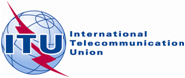 Document C17/131-E1 June 2017Original: EnglishSUMMARY RECORDOF THENINTH PLENARY MEETINGSUMMARY RECORDOF THENINTH PLENARY MEETINGThursday, 25 May 2017, from 0945 to 1010 hoursThursday, 25 May 2017, from 0945 to 1010 hoursChairman: Dr E. SPINAChairman: Dr E. SPINASubjects discussed:Documents1Obsolete Council resolutions and decisions C17/32Report by the Chairman of the Council Working Group for Strategic and Financial Plans for 2020-2023C17/1233Report by the Chairman of the Council Working Group on International Internet-related Public Policy Issues (continued)C17/1024List of candidatures for chairmen and vice-chairmen of CWGs (continued)C17/55(Rev.2)